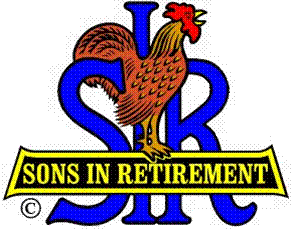 INCORPORATED LAS TRAMPAS BRANCH 116Boundary Oak WALNUT CREEK, CABRANCH EXECUTIVE COMMITTEE MEETING MINUTESAugust 19, 2019Big Sir Jerry Hicks called the meeting to order at 9:30 am.Secretary Fred Schafer confirmed a quorum was present.  Executive Committee members in attendance were:Big SIR Jerry Hicks Secretary Fred Schafer Assistant Secretary Paul RamacciottiTreasurer Jim Nickels Assistant Treasurer Bob Shader, Al SatakeMembership Phil GoffDirectors Dave HarrisGary BoswellRoger CraigMarty KatzAlso attending was Department Head:  Fred Wachowicz; Committee Chairmen:  Dave Williams, Sam Beret, Don Schroeder, Alan Fitzgerald, Jim Flessner, Neil Schmidt, Harry Haugse and Al Farbman.    Agenda:Big SIR Jerry Hicks reviewed the meeting agenda and asked if there were any additions or changes. There were none.  Secretary’s Report:  Secretary Fred Schafer asked if there were any changes or corrections to the July 15, 2019 BEC minutes as distributed.  There were none.  A motion to approve was made by Gary Boswell and seconded by Paul Ramacciotti.  The motion was approved.Treasurer’s Report:Treasurer Jim Nickels reported the Form 28 Branch cash balance for the month ending June was $7,536.  It was necessary to subsidize 8 lunches last month.  We still have a $1,640 gain for the year.   	Standing Reports:Attendance:Jim Flessner reported:Current membership:  208								Luncheon guests/visitors:  2 – Dr. Bob Wells guest of Don Benioff and Paul Russell guest of Gary Boswell.		     Speakers:  1					    Excused members:  62       		 Estimated Unexcused members:  12	  	Estimated Luncheon attendees:  14010 Unexcused Letters sent out for the June Lunch.  4 PaidMembership:Phil Goff reported:Our Branch membership will be 211 as of the end of today’s meeting.  3 new members are being inducted today – Darrel Dummett sponsored by Fred Schafer, Leo Vardas sponsored by Dick Savage and Jamie Watson sponsored by Art Donaldson.Recruitment:  Don Schroeder reported that the numbers of guests at each meeting is trending up, which is certainly good.Nominating:  Marty Katz reported the slate of officers for 2020 which will be introduced and voted on at today’s luncheon is:Big SIR:  Michael BarringtonLittle SIR:  Sam BeretTreasurer:  Alan FitzgeraldAssistant Treasurer:  Al SatakeSecretary:  Fred SchaferAssistant Secretary:  Paul RamacciottiMembership Secretary:  Phil GoffDirectors:Gary Boswell – 2 yrs. remainRoger Craig – 2 yrs. remainDavid Harris – 1 yr. remainHenry Haugse – 3 yrs.Al Farbman – 3 yrs.Jerry Hicks – Former Big SIRIf someone is nominated from the floor at the meeting, Jerry has blank ballots to circulate.Activities Chair:  Department Head Fred Wachowicz distributed a New Member Follow-up Process for review.  Fred put together the draft and a committee comprised of Sam Beret, Jim McCormick, Phil Goff and Neil Schmidt met 2 weeks ago to review and make suggestions.  Those suggestions were incorporated and are part of today’s distribution.  It was reviewed by the BEC.  A motion to approve was made by Phil Goff and seconded by Marty Katz.  It was approved.  This is an excellent guideline and should aid in ensuring that new members are better welcomed and absorbed into the branch in the future, when followed.Publicity Chair:  Jim McCormick was unable to attend however Jerry had put up one of the SIR advertising signs which Jim has had made.  These will be displayed at Branch 116 events such as pickle ball, bocce, golf etc. to inform and invite non-members to join us in the future.Big Sir Report:The Regional Branch Officer training has been rescheduled to Friday November 1 at the Rossmoor Event Center Jerry Hicks and Michael Barrington and their spouses will be attending the State SIR Conference at Thunder Valley Resort starting today. Jerry feels we need to have 26 additional guests attend our meetings in the next three months to meet our new member goals.  Phil Goff feels this is a bit optimistic but possible.  Dave Williams asked that we have members who have brought guests to meetings be recognized at today’s luncheon.  This will happen today.Marty Katz congratulated Jerry on all the progress the Branch has made in all aspects during his time in office.  All members in attendance agreed with Marty!    Little SIR Report:Little SIR Michael Barrington was not present however today’s Luncheon speaker is Bob Fish who will speak about the USS Hornet and its involvement with the Apollo 11 program. 	New Business:   Jerry said that the State SIR changes allow for those still working to be members.  It does not say that a person can be a member if they don’t pay their annual dues.  He would like to have those who have not paid be removed from our membership.  After discussion, it was decided that no action will be taken until next year when we once again collect our annual dues.Jerry has made changes to the Branch Operating Procedures Manual.  All the BEC members are to review these changes and bring comments to our meeting next month.There being no further business, the meeting was adjourned at 10:10.Fred Schafer, SecretaryExecutive Committee	Area 16 Governor			Region 5 DirectorAll Support and Activity Chairmen		